潍坊学院计算机工程学院课程设计报告（本页和第一页正反面打印）一、任务与具体要求搭建基于Windows Server 2008网络操作系统的文件服务器（或其他服务器），明确工作原理，完成详细配置过程，并给出设计说明书。二、设计报告包括的内容1、文件服务器总体设计要求和服务器功能描述；2、配置文件服务器需要注意的问题；3、文件服务器详细配置过程。三、导师评语及成绩评定指导教师（签字）_____________________年____月____日目录（自动生成，宋体、小四、1.5倍速行距）正文（页码从1开始）1网络服务器功能概述1.1xxxXxx（正文格式，宋体小四，段前段后0行，首行缩进2字符，行距20磅）2文件服务器功能2.1xxxXxx（正文格式，宋体小四，段前段后0行，首行缩进2字符，行距20磅）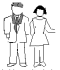 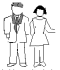 图2.1 图像检索的基本原理表2-1 C#的变量类型3文件服务器配置过程3.1xxxXxx（正文格式，宋体小四，段前段后0行，首行缩进2字符，行距20磅）4文件服务器安全设置4.1xxxXxx（正文格式，宋体小四，段前段后0行，首行缩进2字符，行距20磅）心得体会Xxx（正文格式，宋体小四，段前段后0行，首行缩进2字符，行距20磅）参考文献[1]钟玉琢,沈洪,吕小星等.多媒体技术及其应用[M].北京:机械工业出版社.2013[2]周向东,施伯乐等.基于长期学习的多媒体数据库相似性检索[J].软件学报.2014,15（1）：32-39附录课程名称：设计项目：学生姓名：学    号：专业班级：例：2018级计算机科学与技术（软件外包）1班指导教师：年月变量类型可能的内容objectnull引用、任何引用类型的对象引用或任何值类型装箱值的引用类类型null引用、该类类型实例的引用或由该类类型派生类的实例的引用接口类型null引用、实现该接口的类类型实例的引用或实现该接口的值类型装箱值的引用数组类型null引用、该数组类型实例的引用或兼容数组类型实例的引用委托类型null引用或该委托类型实例的引用